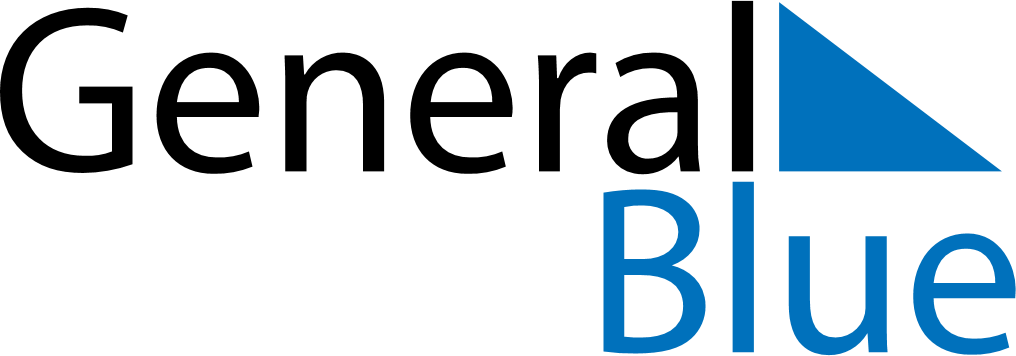 Weekly Meal Tracker December 13, 2020 - December 19, 2020Weekly Meal Tracker December 13, 2020 - December 19, 2020Weekly Meal Tracker December 13, 2020 - December 19, 2020Weekly Meal Tracker December 13, 2020 - December 19, 2020Weekly Meal Tracker December 13, 2020 - December 19, 2020Weekly Meal Tracker December 13, 2020 - December 19, 2020SundayDec 13MondayDec 14MondayDec 14TuesdayDec 15WednesdayDec 16ThursdayDec 17FridayDec 18SaturdayDec 19BreakfastLunchDinner